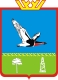 АДМИНИСТРАЦИЯГОРОДСКОГО ПОСЕЛЕНИЯ ТАЛИНКАОктябрьского районаХанты-Мансийского автономного округа –ЮгрыПОСТАНОВЛЕНИЕ« 31 » марта 2015 года                                                                                 № 66        пгт. ТалинкаОб утверждении типовых документов для проведения открытого аукциона в электронной форме Руководствуясь статьей 33 Устава городского поселения Талинка, в целях единообразного подхода к осуществлению закупок товаров, работ, услуг  для обеспечения муниципальных нужд администрации городского поселения Талинка:Утвердить:1.1  Форму заявки на определение поставщика (подрядчика, исполнителя) путем проведения аукциона в электронной форме, согласно приложению  1.1.2 Типовую документацию открытого аукциона в электронной форме, согласно приложению 2.1.3 Форму извещения о внесении изменений в извещение об аукционе в электронной форме и в документацию об открытом аукционе в электронной форме, согласно приложению  3.1.4 Форму извещения об отмене аукциона в электронной форме, согласно приложению  4.1.5 Формы протоколов по осуществлению закупки, согласно приложению  5.2. Постановление администрации городского поселения Талинка от «06» февраля  2014    года №  10 считать утратившим силу.3. Настоящее постановление вступает в силу после его подписания 4. Контроль за выполнением постановления оставляю за собой.Глава муниципального образования                                               С.Б. ШевченкоЛИСТ СОГЛАСОВАНИЯк постановлению администрации г.п. Талинкаот ________________№ ______«Об утверждении типовых документов для проведения открытого аукциона в электронной форме»СОГЛАСОВАНОЗаместитель главы муниципального образования по                                  Донская И.Ф.социальным вопросам 						ДатаЗаместитель главы муниципального образования по строительству, капитальному ремонту, ЖКХ, земельным и имущественным отношениям:						     Сафиюлина В.Р.ДатаНачальник юридического отдела					                  Останин А.В.ДатаНачальник финансово-экономического отдела		                             Пронина Т.Н.ДатаГлавный бухгалтер								      Бехметов М.В.ДатаГлавный специалист финансово-экономического отдела/                          Останина И.А. Контрактный управляющийДатаИсполнитель:Главный специалист финансово-экономического отделаОстанина И.АПриложение  1 к постановлениюадминистрации городского поселения Талинкаот «__» _________ 201_ № ___Формазаявки на определение поставщика (подрядчика, исполнителя)Заявка на определение поставщика (подрядчика, исполнителя)путем проведения аукциона в электронной формеВ  соответствии с Федеральным законом от 05 апреля 2013 года № 44-ФЗ                         «О контрактной системе в сфере закупок товаров, работ, услуг для обеспечения государственных и муниципальных нужд» (далее – Федеральный закон о контрактной системе) прошу в установленном порядке осуществить закупку путем проведения аукциона в электронной форме (далее - электронный аукцион).Ограничение участия в определении поставщика (подрядчика, исполнителя) (выбрать нужное): осуществление закупки у субъектов малого предпринимательства, социально ориентированных некоммерческих организаций / Не установлено;Адрес электронной площадки в информационно-телекоммуникационной сети «Интернет»: _________________________________________________________________Требования к участникам закупки в соответствии с пунктом 1 части 1 статьи 31 Федерального закона о контрактной системе (лицензии, аккредитации и т.д.) ___________________________________________________________________________.Требования к участникам закупки и перечень документов, в соответствии с частью 2 статьи 31 Федерального закона о контрактной системе (при наличии таких требований) ___________________________________________________________________________. Наименование и описание объекта закупки, условий контракта:Информация о Контрактной службе/ контрактном управляющем: _______________________________________________________________Прилагаемые документы:Проект контрактаОбоснование цены контрактаЛист согласования заявкиПотребность заказчика в поставке товаров, выполнении работ, оказании услуг________________________ 		                   ___________________  Ф.И.О. (должностное лицо,					                   подпись, печатьответственное за осуществление закупки)         Приложение  1к форме заявке на проведение открытого аукциона в электронной формеПотребность Наименование заказчика в поставке товаров, выполнении работ оказании услуг (наименование товаров, работ, услуг)Наименование объекта закупки: ____________________________________.Описание объекта закупки:Характеристика товаров, работ, услуг (функциональные, технические, качественные, эксплуатационные и количественные характеристики):                    ____________________________________________________________________.Место доставки товаров, выполнения работы или оказания услуги: ___________________________________________________________________.Сроки поставки товаров, завершения работы, график оказания услуг.___________________________________________________________________.Порядок формирования цены контракта  ___________________________________________________________________.Форма, порядок и сроки расчетов за поставку товаров (выполненные работы, оказанные услуги): ___________________________________________________.Начальная (максимальная) цена контракта: _________________ руб.Цена запасных частей или каждой запасной части к технике, оборудованию, цена единицы работы или услуги (указывается при необходимости)  Требования к гарантийному сроку товара, работы, услуги и (или) объему предоставления гарантий их качества, к гарантийному обслуживанию товара, к расходам на эксплуатацию товара, к обязательности осуществления монтажа и наладки товара, к обучению лиц, осуществляющих использование и обслуживание товара: _____________________________________________________________Требование о соответствии поставляемого товара изображению товара ___________________________________________________________________Требование о соответствии поставляемого товара образцу или  макету, товара ___________________________________________________________________Информация о месте, датах начала и окончания, порядке и графике осмотра участниками закупки образца или макета товара, на поставку которого заключается контракт (в случае если содержится требование о соответствии поставляемого товара образцу или макету товара, на поставку которого заключается контракт) ________________________________________________Обоснование начальной (максимальной) цены контракта: в соответствии с Приложением к заявке на определение поставщика (подрядчика, исполнителя).Руководитель заказчика 	                                  ____________________  Ф.И.О. (иное должностное лицо,					       подпись, печатьответственное за осуществление закупки)                             Приложение  2к форме заявке на проведение открытого аукциона в электронной форме ЛИСТ  СОГЛАСОВАНИЯ    ДОКУМЕНТАЦИИ ОТКРЫТОГО АУКЦИОНА В ЭЛЕКТРОННОЙ ФОРМЕ Наименование открытого аукциона: Основание:  Исх. №, дата: Входящий № Приложение 2 к постановлению администрации городского поселения Талинка от «__» _________ 201_ г. № _____Типовая документация открытого аукциона в электронной формеНаименование заказчика       ДОКУМЕНТАЦИЯ ОБ ЭЛЕКТРОННОМ АУКЦИОНЕна осуществление закупки ______________________________________________________.(указывается объект закупки)Ответственный исполнитель за техническую часть документацииОтветственный за формирование проектамуниципального контрактаОтветственный за обоснование расчета цены контракта                                               пгт. Талинка,  20___ год.СВЕДЕНИЯ О ПРОВОДИМОМ АУКЦИОНЕ В ЭЛЕКТРОННОЙ ФОРМЕНастоящая документация об аукционе в электронной форме (далее по тексту также – документация об аукционе) подготовлена в соответствии с Федеральным законом от 05 апреля 2013 года №44-ФЗ «О контрактной системе в сфере закупок товаров, работ, услуг для обеспечения государственных и муниципальных нужд» (далее по тексту также – Закон о контрактной системе).ТЕХНИЧЕСКОЕ ЗАДАНИЕ(Размещено отдельным файлом и является неотъемлемой частью документации об аукционе)ПРОЕКТ КОНТРАКТА(Размещено отдельным файлом и является неотъемлемой частью документации об аукционе)ОБОСНОВАНИЕ НАЧАЛЬНОЙ (МАКСИМАЛЬНОЙ) ЦЕНЫ КОНТРАКТА(Размещено отдельным файлом и является неотъемлемой частью документации об аукционе)К документации могут быть разработаны рекомендуемые формы для участников электронного аукциона в зависимости от предмета закупки.».РЕКОМЕНДУЕМАЯ ФОРМА СОГЛАСИЯ УЧАСТНИКА АУКЦИОНА НА ДОСТАВКУ	 ТОВАРОВПримечание. Участник аукциона может подтвердить содержащиеся в данной форме сведения, приложив к ней любые необходимые, по его мнению, документы. Непредставление таких документов не является основанием для отказа в допуске к участию в аукционе.Предоставляемые участником размещения заказа сведения не должны сопровождаться словами «эквивалент», «аналог». Значения показателей не должны допускать разночтения или двусмысленное толкование и содержать «не более», «не менее», «или» и т.п., то есть должны быть конкретными. При подаче сведений участниками размещения заказа должны применяться обозначения (единицы измерения, наименования показателей, технических, функциональных параметров) в соответствии с обозначениями, установленными в технической части документации открытого аукциона в электронной форме.РЕКОМЕНДУЕМАЯ ФОРМА СОГЛАСИЯ УЧАСТНИКА АУКЦИОНА НА ВЫПОЛНЕНИЕ РАБОТ, ОКАЗАНИЕ УСЛУГ ДЛЯ ВЫПОЛНЕНИЯ, ОКАЗАНИЯ КОТОРЫХ ИСПОЛЬЗУЕТСЯ ТОВАРПриложение  3 к постановлению администрации городского поселения Талинкаот «__» _________ 201_ г. № ____ФОРМА ИЗВЕЩЕНИЯ О ВНЕСЕНИИ ИЗМЕНЕНИЙ В ИЗВЕЩЕНИЕ ОБ АУКЦИОНЕ В ЭЛЕКТРОННОЙ ФОРМЕ/  ИЗВЕЩЕНИЕ О ВНЕСЕНИИ ИЗМЕНЕНИЙ В ДОКУМЕНТАЦИЮ ОБ АУКЦИОНЕИдентификационный код закупки: _________________________________.Наименование аукциона в электронной форме: ________________________.Аукцион в электронной форме проводит: Уполномоченный орган.Муниципальный заказчик  _________________.Место нахождения: _______________________________________________.Почтовый адрес: __________________________________________________.Адрес электронной почты: __________________________________________.Номер контактного телефона: _______________________________________.Ответственное должностное лицо:___________________________________.Уполномоченный орган: _______________________________.Место нахождения: _______________________________________________.Почтовый адрес: __________________________________________________.Адрес электронной почты: __________________________________________.Номер контактного телефона: _______________________________________.Ответственное должностное лицо:___________________________________.Информация о внесении изменений:Настоящее Извещение о внесении изменений является неотъемлемой частью документации об аукционе ____________________ (указать наименование документации об аукционе).В извещение об аукционе в электронной форме/документацию открытого аукциона в электронной форме были также внесены изменения следующими Извещениями о внесении изменений, являющимися неотъемлемой частью документации об аукционе:Извещение о внесении изменений №___ от «__» ________ 20__ г.*Содержание изменений, вносимых в извещение об аукционе в электронной форме/ документацию открытого аукциона в электронной форме:Пункт ___ (указать номер пункта изменяемого извещения об аукционе в электронной форме/документации открытого аукциона в электронной форме, в который вносятся изменения) извещения об аукционе в электронной форме/ документация открытого аукциона в электронной форме, описанной выше в п. 3, изложить в следующей редакции:(Привести новую редакцию изменяемого пункта)Срок подачи заявок на участие в аукционе в электронной форме продлён до «__» ______ 20_ _г.,  ___ часов ___ минут.Дата окончания срока рассмотрения заявок на участие в аукционе в электронной форме: «__» _________ 20__ года.Дата проведения аукциона в электронной форме: «__» _______ 20__ года.*Примечание: указанный подпункт включается только в случае, если в изменяемое извещение об аукционе в электронной форме  или в документацию открытого аукциона в электронной форме, уже вносились ранее изменения, количество его подпунктов устанавливается по числу предыдущих извещений о внесении изменений. Приложение  4 к постановлению администрации городского поселения Талинкаот «__» ______201_ г. № _____ФОРМА ИЗВЕЩЕНИЯ ОБ ОТМЕНЕ АУКЦИОНА В ЭЛЕКТРОННОЙ ФОРМЕНастоящим _______________________________________________________ (указать наименование муниципального заказчика/Уполномоченного органа, место нахождения, почтовый адрес, адрес электронной почты, номер контактного телефона), извещает об отмене аукциона в электронной форме на право заключения контракта на __________ (указать предмет контракта), идентификационный код закупки _________________.Информируем, что муниципальный заказчик/Уполномоченный орган  не несет ответственность перед участниками закупки, подавшими заявки, за исключением случая, если вследствие отмены аукциона в электронной форме участникам закупки причинены убытки в результате недобросовестных действий заказчика.Приложение  5 к постановлению администрации городского поселения Талинка                                                                                                 от «___» _________201_ г. № ______ПРОТОКОЛ № ___рассмотрения заявок на участие в аукционе в электронной форме пгт Талинка                                                                          «___» _____________ 20___ годаИдентификационный код закупки: _________________________________.Муниципальный заказчик /Уполномоченный орган: ____________________________Предмет контракта: _______________Рассмотрение заявок проводилось Комиссией в следующем составе:Председатель Комиссии:__________________________________________(Фамилия, Имя, Отчество)Члены Комиссии:__________________________________________(Фамилия, Имя, Отчество)__________________________________________(Фамилия, Имя, Отчество)__________________________________________(Фамилия, Имя, Отчество)Секретарь Комиссии:__________________________________________		(Фамилия, Имя, Отчество)Всего присутствовало _________ членов Комиссии, что составляет _____ % от общего количества членов Комиссии. До предусмотренных документацией об аукционе в электронной форме даты и времени окончания срока подачи заявок на участие в аукционе в электронной форме не подано ни одной заявки на участие в аукционе в электронной форме / было подано ___ (указывается количество заявок) заяв__ со следующими порядковыми номерами: _______________________ (выбрать нужное).Решение принятое Комиссией в отношении подано__ заяв___:Допустить к участию в аукционе в электронной форме и признать участниками аукциона следующих участников закупки, подавших заявки на участие в аукционе с соответствующими порядковыми номерами:Отказать в допуске к участию в аукционе в электронной форме следующим участникам закупки, подавшим заявки на участие в аукционе с соответствующими порядковыми номерами:Сведения о решении каждого члена Комиссии в отношении каждого участника аукциона о допуске к участию в нем и о признании его участником или об отказе в допуске к участию в аукционе:Подписи:ПРОТОКОЛ № ___подведения итогов аукциона в электронной форме ___________________ (Место проведения)«___» _____________ 20___ года
      Идентификационный код закупки: _________________________________.Муниципальный заказчик /Уполномоченный орган: _____________________________Предмет контракта: _______________Рассмотрение заявок проводилось Комиссией по осуществлению закупок путем проведения конкурсов, аукционов для обеспечения муниципальных нужд городского поселения Талинка (далее – Комиссия) в следующем составе:Председатель Комиссии:__________________________________________		(Фамилия, Имя, Отчество)Члены Комиссии:__________________________________________		(Фамилия, Имя, Отчество)__________________________________________		(Фамилия, Имя, Отчество)__________________________________________		(Фамилия, Имя, Отчество)Секретарь Комиссии:__________________________________________		(Фамилия, Имя, Отчество)Всего присутствовало _________ членов Комиссии, что составляет _____ % от общего количества членов Комиссии. Комиссий были рассмотрены вторые части заявок следующих участников аукциона:По результатам рассмотрения вторых частей заявок на участие в аукционе в электронной форме Комиссией принято следующее решение:Признать соответствующими требованиям, установленным документацией об аукционе в электронной форме, заявки со следующими порядковыми номерами:Признать несоответствующими требованиям, установленным документацией об аукционе в электронной форме, заявки со следующими порядковыми номерами:Сведения о решении каждого члена Комиссии в отношении в отношении каждой заявки на участие в таком аукционе:Подписи:Контрактному управляющему, уполномоченному на осуществление функций по определению поставщиков (подрядчиков, исполнителей)5.1. Наименование объекта закупки: ___________________________ 5.2. Описание  объекта закупки:В соответствии с Приложением «Потребность заказчика в поставке товаров, выполнении работ, оказании услуг».5.3. Условия, запреты, ограничения допуска товаров, происходящих из иностранного государства или группы иностранных государств, работ, услуг, соответственно выполняемых, оказываемых иностранными лицами, в соответствии со ст. 14 Федерального закона о контрактной системе: Устанавливается / не устанавливается (выбрать).5.4. Классификация товаров, работ, услуг (ОКПД): ______________________5.5. Количество поставляемого товара, объём выполняемых работ, оказываемых услуг (с указанием единицы измерения): _________________________    5.6. Место доставки товара, выполнения работ,  оказания услуг: _________________    5.7. Сроки поставки товара или завершения работы либо график оказания услуг: ___    5.8. Источник финансирования закупки: _____________________________    5.9. Начальная (максимальная) цена контракта: _______________________ руб.         5.10. Цена запасных частей или каждой запасной части к технике, оборудованию, цена единицы работы или услуги (указывается при необходимости) __________________ руб.         5.11. Информация о валюте, используемой для формирования цены контракта и расчетов с поставщиком (подрядчиком, исполнителем) _______________________.6. Преимущества, предоставляемые заказчиком в соответствии со статьями 28-30 Федерального закона о контрактной системе:     6.1. Преимущества учреждениям и предприятиям уголовно-исполнительной системы: В размере _____________% от цены контракта;     6.2. Преимущества организациям инвалидов:В размере _____________% от цены контракта.          6.3. Требование к поставщику (подрядчику, исполнителю), не являющемуся субъектом малого предпринимательства или социально ориентированной некоммерческой организацией, о привлечении к исполнению контракта субподрядчиков, соисполнителей из числа субъектов малого предпринимательства, социально ориентированных некоммерческих организаций:Предусмотрено / не предусмотрено (выбрать нужное).7. Обеспечение заявки:     составляет ___% начальной (максимальной) цены контракта.8. Обеспечение исполнения контракта:     составляет ___% начальной (максимальной) цены контракта.9.Информация о банковском сопровождении контракта: предусмотрено / не предусмотрено (выбрать нужное).Согласование документации открытого аукциона в электронной формеСогласование документации открытого аукциона в электронной формеСогласование документации открытого аукциона в электронной формеСогласование документации открытого аукциона в электронной формеСогласование документации открытого аукциона в электронной формеСогласование документации открытого аукциона в электронной формеСогласование документации открытого аукциона в электронной форме№ п/пФ.И.О.Дата и время получения документации для согласованияДата и время передачи согласованной документацииВозврат документации на доработку исполнителюВозврат документации на доработку исполнителюПодпись ответственного лица№ п/пФ.И.О.Дата и время получения документации для согласованияДата и время передачи согласованной документацииДата возвратаДата исполненияПодпись ответственного лица1.2.3.СОГЛАСОВАНОКонтрактный управляющий администрации ________________  Ф.И.О.                   м.п.УТВЕРЖДАЮРуководитель заказчика(иное должностное лицо, ответственное за осуществление закупки)________________  Ф.И.О.                   м.п.	№пунктаНаименование ИнформацияАукцион в электронной форме (далее по тексту также – электронный аукцион) проводит Государственный заказчик/Заказчик/Уполномоченный орган (учреждение) (выбрать нужное).Аукцион в электронной форме (далее по тексту также – электронный аукцион) проводит Государственный заказчик/Заказчик/Уполномоченный орган (учреждение) (выбрать нужное).Аукцион в электронной форме (далее по тексту также – электронный аукцион) проводит Государственный заказчик/Заказчик/Уполномоченный орган (учреждение) (выбрать нужное).Идентификационный код закупки:(с 01.01.2017 года)Наименование Государственного заказчика/Заказчика, контактная информацияНаименование________________________________________________________Адрес (местонахождения/почтовый): _______________________Телефон ___________________ факс_________________________Адрес электронной почты ________________________________Ответственное должностное лицо __________________________Наименование уполномоченного органа  (учреждения), контактная информацияНаименование: ________________________________________________________Адрес (местонахождения/почтовый): ________________________Телефон ___________________ факс_________________________Адрес электронной почты:_________________________________Ответственное должностное лицо __________________________Наименование специализированной организации, контактная информацияНаименование: ________________________________________________________Адрес (местонахождения/почтовый): ________________________Телефон ___________________ факс_________________________Адрес электронной почты:_________________________________Ответственное должностное лицо __________________________Информация о контрактной службе заказчика, контрактном управляющем,  ответственных за заключение контрактаФИО Контрактного управляющего________________________Адрес (местонахождения/почтовый): ________________________Телефон ___________________ факс_________________________Адрес электронной почты ________________________________Наименование оператора электронной площадкиНаименование: Закрытое акционерное общество «Сбербанк –Автоматизированная система торгов»Адрес электронной площадки в информационно-телекоммуникационной сети «Интернет»http://www.sberbank-ast.ruВид и предмет электронного аукционаЭлектронный аукцион/электронный аукцион среди субъектов малого предпринимательства/социально ориентированных некоммерческих организаций (выбрать нужное) на право заключения государственного  контракта на ________________________________________________________________________________________________________________Наименование и описание объекта закупки, количество  поставляемого товара, объем выполняемых работ, оказываемых услугУказано в части 1.I. «ТЕХНИЧЕСКОЕ ЗАДАНИЕ» настоящей документации об аукционеМесто доставки товара, выполнения работ, оказания услугМесто выполнения работ (оказания услуг): Условия поставки (выполнения работ, оказания услуг) определяются в соответствии с государственным контрактом, техническим заданием, настоящей документацией.Сроки поставки товара или завершения работы либо график оказания услугСроки (периоды) выполнения работ, оказания услуг:Начальная (максимальная) цена контракта__________________________(расчет начальной (максимальной) цены контракта указан в разделе IV настоящей документации)Начальная (максимальная) цена контракта включает в себя: все затраты, накладные расходы, налоги, пошлины, таможенные платежи, страхование и прочие сборы, которые поставщик (исполнитель) государственного контракта должен оплачивать в соответствии с условиями государственного контракта или на иных основаниях. Все расходы должны быть включены в расценки и общую цену заявки, представленной Участником закупки.Цена запасных частей или каждой запасной части к технике, оборудованию, цена единицы работы или услугиОбщая начальная (максимальная) цена запасных частей к технике, оборудованию /начальная (максимальная) цена единицы товара, работы или услуги: _______________________________________________________Перечень запасных частей к технике, к оборудованию/ цена единицы работы или услуги Победителем признается лицо, предложившее наиболее низкую общую цену запасных частей к технике, оборудованию и наиболее низкую цену единицы работы и (или) услуги по техническому обслуживанию и (или) ремонту техники, оборудования.В случае, если при заключении контракта объем подлежащих оказанию услуг связи, юридических услуг, медицинских услуг, образовательных услуг, услуг общественного питания, услуг переводчика, услуг по перевозкам грузов и пассажиров, гостиничных услуг, услуг по проведению оценки невозможно определить, то в настоящем пункте указывается начальная (максимальная) цена соответствующей единицы услуги. Победителем признается лицо, предложившее наиболее низкую цену единицы услуги.Обоснование начальной (максимальной) цены контрактаСодержится в разделе части 1.III «ОБОСНОВАНИЕ НАЧАЛЬНОЙ (МАКСИМАЛЬНОЙ) ЦЕНЫ КОНТРАКТА». Источник финансированияИсточник финансирования:  ________________________________Возможность оплаты по цене единицы работы, услуги, по цене каждой запасной части к технике, оборудованиюПредусмотрена: оплата выполненной работы или оказанной услуги осуществляется по цене единицы работы или услуги исходя из объема фактически выполненной работы или оказанной услуги, по цене каждой запасной части к технике, оборудованию исходя из количества запасных частей, поставки которых будут осуществлены в ходе исполнения контракта, но в размере, не превышающем начальной (максимальной) цены контракта, указанной в извещении об осуществлении закупки и документации о закупке./не предусмотренаСведения о валюте, используемой для формирования цены контракта и расчетов с поставщиками (исполнителями, подрядчиками)Российский рубльПорядок применения официального курса иностранной валюты к рублю Российской Федерации, установленного Центральным банком Российской Федерации и используемого при оплате контрактане применяетсяЕдиные требования к участникам закупкиВ настоящем электронном аукционе, за исключением случая проведения электронного аукциона среди субъектов малого предпринимательства, социально ориентированных некоммерческих организаций может принять участие любое юридическое лицо независимо от его организационно-правовой формы, формы собственности, места нахождения и места происхождения капитала, за исключением юридического лица, местом регистрации которого является государство или территория, включенные в утверждаемый в соответствии с подпунктом 1 пункта 3 статьи 284 Налогового кодекса Российской Федерации перечень государств и территорий, предоставляющих льготный налоговый режим налогообложения и (или) не предусматривающих раскрытия и предоставления информации при проведении финансовых операций (офшорные зоны) в отношении юридических лиц (далее - офшорная компания), или любое физическое лицо, в том числе зарегистрированное в качестве индивидуального предпринимателя.В случае, если электронный аукцион проводится среди субъектов малого предпринимательства, социально ориентированных некоммерческих организаций в соответствии с указанием на это в пункте  7 настоящего раздела, участниками закупки могут быть только субъекты малого предпринимательства, социально ориентированные некоммерческие организации. Статус субъекта малого предпринимательства, социально ориентированной некоммерческой организации определяется в соответствии с законодательством Российской Федерации.Требования к участникам закупки:1) соответствие требованиям, установленным в соответствии с законодательством Российской Федерации к лицам, осуществляющим поставку товара, выполнение работы, оказание услуги, являющихся объектом закупки;2) непроведение ликвидации участника закупки - юридического лица и отсутствие решения арбитражного суда о признании участника закупки - юридического лица или индивидуального предпринимателя несостоятельным (банкротом) и об открытии конкурсного производства;3) неприостановление деятельности участника закупки в порядке, установленном Кодексом Российской Федерации об административных правонарушениях, на дату подачи заявки на участие в закупке;4) отсутствие у участника закупки недоимки по налогам, сборам, задолженности по иным обязательным платежам в бюджеты бюджетной системы Российской Федерации (за исключением сумм, на которые предоставлены отсрочка, рассрочка, инвестиционный налоговый кредит в соответствии с законодательством Российской Федерации о налогах и сборах, которые реструктурированы в соответствии с законодательством Российской Федерации, по которым имеется вступившее в законную силу решение суда о признании обязанности заявителя по уплате этих сумм исполненной или которые признаны безнадежными к взысканию в соответствии с законодательством Российской Федерации о налогах и сборах) за прошедший календарный год, размер которых превышает двадцать пять процентов балансовой стоимости активов участника закупки, по данным бухгалтерской отчетности за последний отчетный период. Участник закупки считается соответствующим установленному требованию в случае, если им в установленном порядке подано заявление об обжаловании указанных недоимки, задолженности и решение по такому заявлению на дату рассмотрения заявки на участие в определении поставщика (подрядчика, исполнителя) не принято;5) отсутствие у участника закупки - физического лица либо у руководителя, членов коллегиального исполнительного органа или главного бухгалтера юридического лица - участника закупки судимости за преступления в сфере экономики (за исключением лиц, у которых такая судимость погашена или снята), а также неприменение в отношении указанных физических лиц наказания в виде лишения права занимать определенные должности или заниматься определенной деятельностью, которые связаны с поставкой товара, выполнением работы, оказанием услуги, являющихся объектом осуществляемой закупки, и административного наказания в виде дисквалификации;6) обладание участником закупки исключительными правами на результаты интеллектуальной деятельности, если в связи с исполнением контракта заказчик приобретает права на такие результаты, за исключением случаев заключения контрактов на создание произведений литературы или искусства, исполнения, на финансирование проката или показа национального фильма;7) отсутствие между участником закупки и заказчиком конфликта интересов, под которым понимаются случаи, при которых руководитель заказчика, член комиссии по осуществлению закупок, руководитель контрактной службы заказчика, контрактный управляющий состоят в браке с физическими лицами, являющимися выгодоприобретателями, единоличным исполнительным органом хозяйственного общества (директором, генеральным директором, управляющим, президентом и другими), членами коллегиального исполнительного органа хозяйственного общества, руководителем (директором, генеральным директором) учреждения или унитарного предприятия либо иными органами управления юридических лиц - участников закупки, с физическими лицами, в том числе зарегистрированными в качестве индивидуального предпринимателя, - участниками закупки либо являются близкими родственниками (родственниками по прямой восходящей и нисходящей линии (родителями и детьми, дедушкой, бабушкой и внуками), полнородными и неполнородными (имеющими общих отца или мать) братьями и сестрами), усыновителями или усыновленными указанных физических лиц. Под выгодоприобретателями для целей настоящей статьи понимаются физические лица, владеющие напрямую или косвенно (через юридическое лицо или через несколько юридических лиц) более чем десятью процентами голосующих акций хозяйственного общества либо долей, превышающей десять процентов в уставном капитале хозяйственного общества;8) участник закупки не является офшорной компанией.Требование об отсутствии сведений об участнике закупки в реестре недобросовестных поставщиковУстановлены:1)	отсутствие в реестре недобросовестных поставщиков (подрядчиков, исполнителей) информации об участнике закупки, в том числе информации об учредителях, о членах коллегиального исполнительного органа, лице, исполняющем функции единоличного исполнительного органа участника закупки - юридического лицаДополнительные требования к участникам закупкиУстановлено/не установлено. (с указанием нормативного правового акта)Требование о привлечении к исполнению контракта субподрядчиков, соисполнителей из числа субъектов малого предпринимательства и социально ориентированных некоммерческих организацийУстановлено/не установлено.Порядок, даты начала и окончания срока предоставления участникам закупки разъяснений положений документации об  аукционеЛюбой участник электронного аукциона, получивший аккредитацию на электронной площадке, вправе направить на адрес электронной площадки, на которой планируется проведение такого аукциона, запрос о даче разъяснений положений документации о таком аукционе. При этом участник такого аукциона вправе направить не более чем три запроса о даче разъяснений положений данной документации в отношении одного такого аукциона. В течение двух дней с даты поступления от оператора электронной площадки запроса заказчик размещает в единой информационной системе контрактной системы в сфере закупок разъяснения положений документации об электронном аукционе с указанием предмета запроса, но без указания участника такого аукциона, от которого поступил указанный запрос, при условии, что указанный запрос поступил заказчику не позднее чем за три дня до даты окончания срока подачи заявок на участие в таком аукционе.Дата начала предоставления разъяснений положений документации об аукционе «___» _________ 201_ года;дата окончания предоставления разъяснений положений документации об аукционе «___» _________ 201_ года.Если последний день срока приходится на нерабочий день, днем окончания срока считается ближайший следующий за ним рабочий день (ст.193 Гражданского кодекса РФ).Дата и время окончания срока подачи заявок на участие в электронном аукционе Участник закупки, получивший аккредитацию на электронной площадке, вправе подать заявку на участие в электронном аукционе в любое время с момента размещения извещения о его проведении до __ часов __ минут «__» _____________ 201_ года.Дата окончания срока рассмотрения первых частей заявок на участие в электронном аукционе «___» _________ 201_ годаДата проведения электронного аукциона «___» _________ 201_ годаТребования к содержанию и составу заявки на участие в электронном аукционеЗаявка на участие в электронном аукционе состоит из двух частей.Первая часть заявки на участие в электронном аукционе должна содержать следующие сведения:При заключении контракта на поставку товара, после слов «должна содержать следующие сведения:» необходимо указать сведения по одному из следующих пунктов:а) согласие участника такого аукциона на поставку товара в случае, если этот участник предлагает для поставки товар, в отношении которого в части 1.I «ТЕХНИЧЕСКОЕ ЗАДАНИЕ» настоящей документации содержится указание на товарный знак (его словесное обозначение) (при наличии), знак обслуживания (при наличии), фирменное наименование (при наличии), патенты (при наличии), полезные модели (при наличии), промышленные образцы (при наличии), наименование страны происхождения товара, и (или) такой участник предлагает для поставки товар, который является эквивалентным товару, указанному в данной документации, конкретные показатели товара, соответствующие значениям эквивалентности, установленным данной документацией. Участник закупки также указывает страну происхождения товара* в случае, если в пункте 39 настоящего раздела предусмотрено предоставление преференций участникам закупки, заявки на участие в аукционе которых содержат предложения о поставке товаров, произведенных на территории государств – членов Евразийского экономического союза.*Наименование страны происхождения товаров указывается в соответствии с Общероссийским классификатором стран мира ОК (МК (ИСО 3166) 004-97) 025-2001 (Постановление Госстандарта России от 14.12.2001 №529-ст «О принятии и введении в действие общероссийского классификатора стран мира»). Понятие страны происхождения товара регламентируется положениями части 1 статьи 58 Таможенного кодекса Таможенного Союза;б) конкретные показатели, соответствующие значениям, установленным части 1.I «ТЕХНИЧЕСКОЕ ЗАДАНИЕ» документации о таком аукционе, и указание на товарный знак (его словесное обозначение) (при наличии), знак обслуживания (при наличии), фирменное наименование (при наличии), патенты (при наличии), полезные модели (при наличии), промышленные образцы (при наличии), наименование страны происхождения товара. Участник закупки также указывает страну происхождения товара* в случае, если в пункте 39 настоящего раздела предусмотрено предоставление преференций участникам закупки, заявки на участие в аукционе которых содержат предложения о поставке товаров, произведенных на территории государств – членов Евразийского экономического союза.*Наименование страны происхождения товаров указывается в соответствии с Общероссийским классификатором стран мира ОК (МК (ИСО 3166) 004-97) 025-2001 (Постановление Госстандарта России от 14.12.2001 №529-ст «О принятии и введении в действие общероссийского классификатора стран мира»). Понятие страны происхождения товара регламентируется положениями части 1 статьи 58 Таможенного кодекса Таможенного Союза.Первая часть заявки на участие в электронном аукционе может содержать эскиз, рисунок, чертеж, фотографию, иное изображение товара, на поставку которого заключается контракт.При проведении электронного аукциона на выполнение работы или оказание услуги: согласие участника аукциона на выполнение работы или оказание услуги на условиях, предусмотренных настоящей документацией.При заключении контракта на выполнение работы или оказание услуги, для выполнения или оказания которых используется товар после слов «должна содержать следующие сведения:» указывается:а) согласие, в том числе согласие на использование товара, в отношении которого в части 1.I «ТЕХНИЧЕСКОЕ ЗАДАНИЕ» настоящей документации содержится указание на товарный знак (его словесное обозначение) (при наличии), знак обслуживания (при наличии), фирменное наименование (при наличии), патенты (при наличии), полезные модели (при наличии), промышленные образцы (при наличии), наименование страны происхождения товара, либо согласие, указание на товарный знак (его словесное обозначение) (при наличии), знак обслуживания (при наличии), фирменное наименование (при наличии), патенты (при наличии), полезные модели (при наличии), промышленные образцы (при наличии), наименование страны происхождения товара и, если участник такого аукциона предлагает для использования товар, который является эквивалентным товару, указанному в данной документации, конкретные показатели товара, соответствующие значениям эквивалентности, установленным данной документацией, при условии содержания в ней указания на товарный знак (его словесное обозначение) (при наличии), знак обслуживания (при наличии), фирменное наименование (при наличии), патенты (при наличии), полезные модели (при наличии), промышленные образцы (при наличии), наименование страны происхождения товара, а также требование о необходимости указания в заявке на участие в таком аукционе на товарный знак (его словесное обозначение) (при наличии), знак обслуживания (при наличии), фирменное наименование (при наличии), патенты (при наличии), полезные модели (при наличии), промышленные образцы (при наличии), наименование страны происхождения товара;б) согласие, а также конкретные показатели используемого товара, соответствующие значениям, установленным в части 1.I «ТЕХНИЧЕСКОЕ ЗАДАНИЕ» настоящей документации, и указание на товарный знак (его словесное обозначение) (при наличии), знак обслуживания (при наличии), фирменное наименование (при наличии), патенты (при наличии), полезные модели (при наличии), промышленные образцы (при наличии), наименование страны происхождения товара.Вторая часть заявки на участие в электронном аукционе должна содержать следующие документы и информацию:1) наименование, фирменное наименование (при наличии), место нахождения, почтовый адрес (для юридического лица), фамилия, имя, отчество (при наличии), паспортные данные, место жительства (для физического лица), номер контактного телефона, идентификационный номер налогоплательщика участника такого аукциона или в соответствии с законодательством соответствующего иностранного государства аналог идентификационного номера налогоплательщика участника такого аукциона (для иностранного лица), идентификационный номер налогоплательщика (при наличии) учредителей, членов коллегиального исполнительного органа, лица, исполняющего функции единоличного исполнительного органа участника такого аукциона;2) документы, подтверждающие соответствие участника аукциона следующим требованиям:соответствие требованиям, установленным в соответствии с законодательством Российской Федерации к лицам, осуществляющим поставки товаров, выполнение работ и оказание услуг, являющихся объектом закупки: требуется/не требуется;декларация о соответствии участника аукциона следующим требованиям:непроведение ликвидации участника закупки - юридического лица и отсутствие решения арбитражного суда о признании участника закупки - юридического лица, индивидуального предпринимателя несостоятельным (банкротом) и об открытии конкурсного производства;неприостановление деятельности участника закупки в порядке, установленном Кодексом Российской Федерации об административных правонарушениях, на день подачи заявки на участие в закупке;отсутствие у участника закупки недоимки по налогам, сборам, задолженности по иным обязательным платежам в бюджеты бюджетной системы Российской Федерации (за исключением сумм, на которые предоставлены отсрочка, рассрочка, инвестиционный налоговый кредит в соответствии с законодательством Российской Федерации о налогах и сборах, которые реструктурированы в соответствии с законодательством Российской Федерации, по которым имеется вступившее в законную силу решение суда о признании обязанности заявителя по уплате этих сумм исполненной и которые признаны безнадежными к взысканию в соответствии с законодательством Российской Федерации о налогах и сборах) за прошедший календарный год, размер которых превышает двадцать пять процентов балансовой стоимости активов участника закупки по данным бухгалтерской отчетности за последний завершенный отчетный период. Участник закупки считается соответствующим установленному требованию в случае, если им в установленном порядке подано заявление об обжаловании указанных недоимки, задолженности и решение по такому заявлению на дату рассмотрения заявки на участие в определении поставщика (подрядчика, исполнителя) не принято;отсутствие у участника закупки – физического лица либо у руководителя, членов коллегиального исполнительного органа или главного бухгалтера участника закупки – юридического лица судимости за преступления в сфере экономики (за исключением лиц, у которых такая судимость погашена или снята), а также неприменение в отношении указанных физических лиц наказания в виде лишения права занимать определенные должности или заниматься определенной деятельностью, связанной с поставкой товаров, выполнением работы, оказанием услуги, являющихся объектом осуществляемой закупки, и административного наказания в виде дисквалификации;обладание участником закупки исключительными правами на результаты интеллектуальной деятельности, если в связи с исполнением контракта заказчик приобретает права на такие результаты, за исключением случаев заключения контрактов на создание произведений литературы или искусства, исполнения, на финансирование проката или показа национального фильма;отсутствие между участником закупки и заказчиком конфликта интересов, под которым понимаются случаи, при которых руководитель заказчика, член комиссии по осуществлению закупок, руководитель контрактной службы заказчика, контрактный управляющий состоят в браке с физическими лицами, являющимися выгодоприобретателями, единоличным исполнительным органом хозяйственного общества (директором, генеральным директором, управляющим, президентом и другими), членами коллегиального исполнительного органа хозяйственного общества, руководителем (директором, генеральным директором) учреждения или унитарного предприятия либо иными органами управления юридических лиц - участников закупки, с физическими лицами, в том числе зарегистрированными в качестве индивидуального предпринимателя, - участниками закупки либо являются близкими родственниками (родственниками по прямой восходящей и нисходящей линии (родителями и детьми, дедушкой, бабушкой и внуками), полнородными и неполнородными (имеющими общих отца или мать) братьями и сестрами), усыновителями или усыновленными указанных физических лиц. Под выгодоприобретателями для целей настоящей статьи понимаются физические лица, владеющие напрямую или косвенно (через юридическое лицо или через несколько юридических лиц) более чем десятью процентами голосующих акций хозяйственного общества либо долей, превышающей десять процентов в уставном капитале хозяйственного общества.3) копии документов, подтверждающих соответствие товара, работы или услуги требованиям, установленным в соответствии с законодательством Российской Федерации, в случае, если в соответствии с законодательством Российской Федерации установлены требования к товару, работе или услуге требуется/не требуется;4) решение об одобрении или о совершении крупной сделки либо копия данного решения в случае, если требование о необходимости наличия данного решения для совершения крупной сделки установлено федеральными законами и иными нормативными правовыми актами Российской Федерации и (или) учредительными документами юридического лица и для участника такого аукциона заключаемый контракт или предоставление обеспечения заявки на участие в аукционе, обеспечения исполнения контракта является крупной сделкой;5) документы, подтверждающие право участника аукциона на получение преимуществ  учреждениям и предприятиям уголовно-исполнительной системы и организациям инвалидов или копии этих документов требуется (если установлено п. 38)/не требуется;6) документы, подтверждающие соответствие участника аукциона и (или) предлагаемых им товара, работы или услуги условиям, запретам и ограничениям, или копии этих документов требуется (если установлено п. 39)/не требуется;7) декларация о принадлежности участника закупки к субъектам малого предпринимательства или социально ориентированным некоммерческим организациям требуется/не требуется8) документы, подтверждающие соответствие участника аукциона дополнительным требованиям, установленным Правительством Российской Федерации, или копии этих документов не требуется/ требуется (если установлено п. 17 и выбрать нужное):Инструкция по заполнению заявки на участие в электронном аукционе, рекомендуемая форма заявкиЗаявки на участие в электронном аукционе подаются только участниками закупки, получившими аккредитацию на электронной площадке. Участник закупки вправе подать только одну заявку на участие в электронном аукционе.Заявка на участие в электронном аукционе направляется участником закупки оператору электронной площадки в форме двух электронных документов, содержащих предусмотренные пунктом 23 настоящей документацией об аукционе части заявки. Обе части заявок на участие в электронном аукционе подаются одновременно.Заявка на участие в электронном аукционе, подготовленная участником закупки, должна быть cоставлена на русском языке. Входящие в заявку на участие в электронном аукционе документы, оригиналы которых выданы участнику закупки третьими лицами на ином языке, могут быть представлены на этом языке при условии, что к ним будет прилагаться перевод на русский язык. В случае противоречия оригинала и перевода преимущество будет иметь перевод.Все документы, входящие в состав заявки на участие в электронном аукционе, должны иметь четко читаемый текст.Сведения, содержащиеся в заявке на участие в электронном аукционе, не должны допускать двусмысленных толкований.Инструкция по заполнению первой части заявки на участие в открытом аукционе в электронной формеПри подаче сведений участниками закупки должны применяться обозначения (единицы измерения, наименования показателей, технических, функциональных параметров) в соответствии с обозначениями, установленными в части II «ТЕХНИЧЕСКОЕ ЗАДАНИЕ».В случае применения заказчиком в техническом задании слов:«не менее», «не ниже» - участником предоставляется значение равное или превышающее указанное; «не более», «не выше» - участником предоставляется  значение равное или менее указанного; «менее», «ниже» - участником предоставляется значение меньше указанного;«более», «выше», «свыше» - участником предоставляется значение превышающее указанное; «не менее и не более», «не менее, не более», «не менее не более», «не менее; не более», «не менее/не более» - участником предоставляется одно конкретное значение в рамках значений верхней и нижней границы;«до» - участником предоставляется значение меньше указанного, за исключением случаев, когда указанное значение сопровождается словом «включительно» либо используется при диапазонном значении;«от» - участником предоставляется указанное значение или превышающее его.В случае применение заказчиком в техническом задании перечислений значений показателя через союз «и», знаки «,» «;», «/» - участник указывает все перечисленные значения показателя.При перечислении нескольких значений одного показателя товара необходимо употреблять союз «и», знаки «;» «,».В случае, если показатель товара указан с использованием нескольких значений, требования применяются к каждому значению.При использовании союзов «или», «либо» - участники выбирают одно из значений. При использовании «и (или)» - участник предлагает один или несколько значений показателя (на свой выбор).В случае применения заказчиком в техническом задании значений:- со знаком «-» - участник в заявке  предлагает диапазонное значение, заданное техническим заданием (включаются верхние и нижние границы диапазона); - со словами «диапазон может быть расширен» - участником представляется диапазон не менее указанных значений в рамках, равных значений верхней и нижней границы диапазона, либо значения расширяющие границы диапазона;- если в Техническом задании устанавливается диапазонный показатель, наименование которого сопровождается словами «диапазон должен быть не менее от…- до», или «диапазон должен быть не более от…- до…», участником закупки должен быть предложен товар с конкретными значениями верхнего и нижнего предела показателя, соответствующим заявленным требованиям, но без сопровождения словами «диапазон должен быть не менее», «диапазон должен быть не более».- при описании диапазона предлогами «от» и «до» предельные значения входят в диапазон; - со знаком «+/-» (например - погрешность) - участник предлагает конкретное цифровое значение с указанием знака  «+/-».Если характеристики товара содержатся в колонке «Неизменяемое (точное) значение показателя, установленное заказчиком» – участник не вправе изменять указанные значения.При предоставлении участниками конкретных значений показателей необходимо исключить употребление слов и словосочетаний: «или», «либо», «и (или)», «должен быть/иметь», «должна быть/иметь», «должны быть/иметь», «может», «в основном», «и другое», «в пределах», «ориентировочно», «не более», «не менее», «не ранее», «не хуже», «не выше», «не ниже», «до», «от», «более», «менее», «выше», «ниже», «возможность» за исключением случаев, когда рядом с установленным показателем заказчиком указано «значение является неизменным» или характеристика товара указана в колонке «Неизменяемое (точное) значение показателя, установленное заказчиком». При использовании заказчиком в части II «ТЕХНИЧЕСКОЕ ЗАДАНИЕ» вышеуказанных терминов участник предлагает цифровое значение.«При подаче сведений участниками закупки должны применяться обозначения (единицы измерения, наименования показателей, технических, функциональных, качественных параметров) в соответствии с обозначениями, установленными в части II «ТЕХНИЧЕСКОЕ ЗАДАНИЕ».  В случае если в части II «ТЕХНИЧЕСКОЕ ЗАДАНИЕ» содержатся требования к гарантийным обязательствам, году изготовления поставляемого товара, участник должен предложить значение указанного показателя. Предлагаемое  участником значение показателя поставляемого товара может быть указано в виде конкретного цифрового значения или сопровождаться словами «не менее», «не ранее». Значения предлагаемых участником показателей не должны содержать слова или сопровождаться словами «должен быть». При несоблюдении указанных требований заявка участника подлежит отклонению.Документы, предусмотренные подпунктами 5, 6 и 7 пункта 23 части 0 «СВЕДЕНИЯ О ПРОВОДИМОМ АУКЦИОНЕ В ЭЛЕКТРОННОЙ ФОРМЕ» документации об аукционе, предоставляются в составе второй части заявки в случае установления соответствующих преимуществ,  условий, запретов и ограничений в пунктах 7, 38, 39 части I «СВЕДЕНИЯ О ПРОВОДИМОМ АУКЦИОНЕ В ЭЛЕКТРОННОЙ ФОРМЕ» документации об аукционе.Несоблюдение указанных требований является основанием для принятия аукционной комиссией решения о признании заявки участника не соответствующей требованиям, установленным настоящей документацией об аукционе.Рекомендуемая форма заявки: участникам закупки рекомендуется формировать  первую часть заявки на участие в электронном аукционе в форме документов содержащихся в части II «ТЕХНИЧЕСКОЕ ЗАДАНИЕ» настоящей документации, заполненного с учетом вышеизложенной инструкции по заполнению заявки на участие в электронном аукционе.Размер обеспечения заявок на участие в электронном аукционеОбеспечение заявки на участие в аукционе предусмотрено в следующем размере: ________________________. НДС не облагается Реквизиты счета для внесения денежных средств в качестве обеспечения заявок на участие в электронном аукционеДенежные средства, внесенные в качестве обеспечения заявок, при проведении электронных аукционов перечисляются на счет оператора электронной площадки в банке. Срок, в течение которого победитель такого аукциона или иной участник, с которым заключается контракт при уклонении победителя такого аукциона от заключения контракта, должен подписать контрактВ течение пяти дней со дня получения проекта контракта от оператора электронной площадки Условия признания 
победителя электронного  аукциона или иного участника такого аукциона уклонившимися от заключения контракта Победитель электронного аукциона признается уклонившимся от заключения контракта в случае, если в течение пяти дней со дня получения проекта контракта от оператора электронной площадки, он не направил заказчику проект контракта, подписанный лицом, имеющим право действовать от имени победителя аукциона, а также обеспечение исполнения контракта или направил протокол разногласий по истечении тринадцати дней с даты размещения в единой информационной системе протокола подведения итогов электронного аукциона или не исполнил требования, предусмотренные статьей 37 Закона о контрактной системе (в случае снижения при проведении электронного аукциона цены контракта на двадцать пять процентов и более от начальной (максимальной) цены контракта).Размер обеспечения исполнения контракта, срок и порядок предоставления обеспечения исполнения контракта, требования к обеспечению исполнения контракта Размер обеспечения исполнения контракта составляет _________________ рублей.Контракт заключается только после предоставления участником аукциона, с которым заключается контракт обеспечения исполнения контракта.Исполнение контракта может обеспечиваться банковской гарантией, выданной банком, соответствующей требованиям статьи 45 Закона о контрактной системе, с учетом требований установленных постановлением Правительства Российской Федерации от 8 ноября 2013 г. №1005 (с учетом изменений и дополнений) или денежными средствами. Способ обеспечения исполнения контракта определяется участником закупки, с которым заключается контракт, самостоятельно.Срок действия банковской гарантии _______________________.В случае возникновения обстоятельств, препятствующих заключению контракта в установленные Законом о контрактной системе сроки, срок действия банковской гарантии продлевается на срок наличия таких обстоятельств.  Обеспечение исполнения контракта должно быть предоставлено одновременно с подписанным экземпляром контракта.Положения настоящей документации об обеспечении исполнения контракта не применяются в случае:1) заключения контракта с участником закупки, который является государственным или муниципальным казенным учреждением;2) осуществления закупки услуги по предоставлению кредита;3) заключения бюджетным учреждением контракта, предметом которого является выдача банковской гарантии.Требования к обеспечению исполнения контракта, предоставляемому в виде банковской гарантии, установлены в статье 45 Закона о контрактной системе, а именно:1. Банковская гарантия должна быть безотзывной;2.  Банковская гарантия должна содержать: 1) сумму банковской гарантии, подлежащую уплате гарантом заказчику в случае ненадлежащего исполнения обязательств принципалом в соответствии со статьей 96 настоящего Федерального закона;2) обязательства принципала, надлежащее исполнение которых обеспечивается банковской гарантией;3) обязанность гаранта уплатить заказчику неустойку в размере 0,1 процента денежной суммы, подлежащей уплате, за каждый день просрочки; 4) условие, согласно которому исполнением обязательств гаранта по банковской гарантии является фактическое поступление денежных сумм на счет, на котором в соответствии с законодательством Российской Федерации учитываются операции со средствами, поступающими заказчику;5) условие о праве заказчика на бесспорное списание денежных средств со счета гаранта, если гарантом в срок не более чем пять рабочих дней не исполнено требование заказчика об уплате денежной суммы по банковской гарантии, направленное до окончания срока действия банковской гарантии6) срок действия банковской гарантии;7) отлагательное условие, предусматривающее заключение договора предоставления банковской гарантии по обязательствам принципала, возникшим из контракта при его заключении, в случае предоставления банковской гарантии в качестве обеспечения исполнения контракта;8) установленный Правительством Российской Федерации перечень документов, предоставляемых заказчиком банку одновременно с требованием об осуществлении уплаты денежной суммы по банковской гарантии.3. Банковская гарантия, информация о ней и документы, предусмотренные частью 9 статьи 45 Закона о контрактной системе, должны быть включены в реестр банковских гарантий, размещенный в единой информационной системе.Требования к обеспечению исполнения контракта, предоставляемому в виде денежных средств:денежные средства, вносимые в обеспечение исполнения контракта, должны быть перечислены в размере и по реквизитам, установленном в пункте 30 настоящей документацией об аукционе;факт внесения денежных средств в обеспечение исполнения контракта подтверждается платежным поручением с отметкой банка об оплате (квитанцией в случае наличной формы оплаты, оригинальной выпиской из банка в случае, если перевод денежных средств осуществлялся при помощи системы «Банк-клиент»;денежные средства, вносимые в обеспечение исполнения контракта, должны быть зачислены по реквизитам счета заказчика, указанным в пункте 30 настоящей документацией об аукционе, до заключения контракта. В противном случае обеспечение исполнения контракта в виде денежных средств считается непредоставленным;денежные средства возвращаются поставщику (подрядчику, исполнителю) с которым заключен контракт, при условии надлежащего исполнения им всех своих обязательств по контракту в течение срока, установленного в Проекте контракта (часть 1.II «ПРОЕКТ КОНТРАКТА») со дня получения заказчиком соответствующего письменного требования поставщика (подрядчика, исполнителя); денежные средства возвращаются по реквизитам, указанным поставщиком (подрядчиком, исполнителем) в письменном требовании.В ходе исполнения контракта поставщик (подрядчик, исполнитель) вправе предоставить заказчику обеспечение исполнения контракта, уменьшенное на размер выполненных обязательств, предусмотренных контрактом, взамен ранее предоставленного обеспечения исполнения контракта. При этом может быть изменен способ обеспечения исполнения контрактаРеквизиты счета для внесения обеспечения исполнения контракта (в случае, если участник закупки выбрал обеспечение исполнения контракта в виде перечисления денежных средств)_______________________Обязательства по контракту, которые должны быть обеспеченыПо контракту должны быть обеспечены обязательства поставщика (подрядчика, исполнителя) по возмещению убытков заказчика, причиненных неисполнением или ненадлежащим исполнением обязательств по контракту, а также обязанность выплаты неустойки, предусмотренной контрактом.Снижение цены контракта без изменения предусмотренных контрактом количества товаров, объема работы или услуги, качества поставляемого товара, выполняемой работы оказываемой услуги и иных условий контрактаДопускается/не допускается Изменение количества товаров, объема работ, услуг не более чем на 10 процентов Допускается/не допускается Увеличение количества поставляемого товара на сумму, не превышающую разницы между ценой контракта, предложенной таким участником, и начальной (максимальной) ценой контракта (ценой лота)Допускается/ не предусмотреноВозможность  одностороннего отказа от исполнения контракта в соответствии с положениями частей 8 - 26 статьи 95 Закона о контрактной системеНе допускается / допускается в соответствии с гражданским законодательством Российской Федерации.Требование о соответствии поставляемого товара изображению товараУстановлено/ не установлено.  (Если установлено, то указать № приложения к документации об аукционе, где размещено изображение товара, позволяющее его идентифицировать и подготовить заявку).Требование о соответствии поставляемого товара образцу или  макету, товараУстановлено/ не установлено. (Если установлено, то указать № место, время, даты начала и окончания, порядок и график  осмотра участниками закупки  образца или макета товара, на поставку которого заключается контракт)Сведения о предоставлении преимуществ участникам закупки Преимущества для субъектов малого предпринимательства, социально ориентированных некоммерческих организаций - предоставляются/не предоставляются.Преимущества, предоставляемые осуществляющим производство товаров, выполнение работ, оказание услуг учреждениям и предприятиям уголовно-исполнительной системы: предоставляются/не предоставляются. Размер ___________% от цены контракта.Преимущества, предоставляемые осуществляющим производство товаров, выполнение работ, оказание услуг организациям инвалидов: предоставляются/не предоставляются. Размер ___________% от цены контракта.Условия, запреты и ограничения допуска товаров, происходящих из иностранного государства или группы иностранных государств, работ и  услуг), соответственно выполняемых и оказываемых иностранными лицами, установленные в документации об аукционе в соответствии со статьей 14 Закона о контрактной системеНе установлены / Установлены (с указанием нормативного правового акта)Информация о банковском сопровождении контракта (в случаях, предусмотренных статьей 35 Закона о контрактной системе)Банковское сопровождение не предусмотрено/предусмотреноАнтидемпинговые мерыа) Если начальная (максимальная) цена контракта составляет более чем пятнадцать миллионов рублей и участником закупки, с которым заключается контракт, предложена цена контракта, которая на 25 и более процентов ниже начальной (максимальной) цены контракта, контракт заключается только после предоставления таким участником обеспечения исполнения контракта в размере, превышающем в полтора раза размер обеспечения исполнения контракта, указанный в документации об аукционе, но не менее чем в размере аванса (если контрактом предусмотрена выплата аванса).б) Если начальная (максимальная) цена контракта составляет пятнадцать миллионов рублей и менее участником закупки, с которым заключается контракт, предложена цена контракта, которая на двадцать пять и более процентов ниже начальной (максимальной) цены контракта, контракт заключается только после предоставления таким участником обеспечения исполнения контракта в размере, превышающем в полтора раза размер обеспечения исполнения контракта, указанный в документации об аукционе, но не менее чем в размере аванса (если контрактом предусмотрена выплата аванса)., или информации, подтверждающей добросовестность такого участника на дату подачи заявки.в) К информации, подтверждающей добросовестность участника закупки, относится информация, содержащаяся в реестре контрактов, заключенных заказчиками, и подтверждающая исполнение таким участником в течение одного года до даты подачи заявки на участие в аукционе трех и более контрактов (при этом все контракты должны быть исполнены без применения к такому участнику неустоек (штрафов, пеней), либо в течение двух лет до даты подачи заявки на участие в аукционе четырех и более контрактов (при этом не менее чем семьдесят пять процентов контрактов должны быть исполнены без применения к такому участнику неустоек (штрафов, пеней), либо в течение трех лет до даты подачи заявки на участие в аукционе трех и более контрактов (при этом все контракты должны быть исполнены без применения к такому участнику неустоек (штрафов, пеней). В этих случаях цена одного из контрактов должна составлять не менее чем двадцать процентов цены, по которой участником закупки предложено заключить контракт.г) Информация, предусмотренная подпунктом «в» настоящего пункта документации об аукционе, предоставляется участником закупки при направлении заказчику подписанного проекта контракта. При невыполнении таким участником, признанным победителем аукциона, данного требования или признании комиссией по осуществлению закупок информации, подтверждающей добросовестность участника закупки, недостоверной контракт с таким участником не заключается, и он признается уклонившимся от заключения контракта. В этом случае решение комиссии по осуществлению закупок оформляется протоколом, который размещается в единой информационной системе и доводится до сведения всех участников аукциона не позднее рабочего дня, следующего за днем подписания указанного протокола.д) Обеспечение, указанное в подпунктах «а» и «б» настоящего пункта документации об аукционе, предоставляется участником закупки, с которым заключается контракт, до его заключения. Участник закупки, не выполнивший данного требования, признается уклонившимся от заключения контракта. В этом случае уклонение участника закупки от заключения контракта оформляется протоколом, который размещается в единой информационной системе и доводится до сведения всех участников закупки не позднее рабочего дня, следующего за днем подписания указанного протокола.е) Если предметом контракта является поставка товара, необходимого для нормального жизнеобеспечения (продовольствие, средства для оказания скорой, в том числе скорой специализированной, медицинской помощи в экстренной или неотложной форме, лекарственные средства, топливо), участник закупки, предложивший цену контракта, которая на двадцать пять и более процентов ниже начальной (максимальной) цены контракта, обязан представить заказчику обоснование предлагаемой цены контракта, которое может включать в себя гарантийное письмо от производителя с указанием цены и количества поставляемого товара, документы, подтверждающие наличие товара у участника закупки, иные документы и расчеты, подтверждающие возможность участника закупки осуществить поставку товара по предлагаемой цене.ж) Обоснование, указанное в подпункте «е» настоящего пункта документации об аукционе, представляется участником закупки, с которым заключается контракт, при направлении заказчику подписанного проекта контракта. В случае невыполнения таким участником данного требования он признается уклонившимся от заключения контракта. При признании комиссией по осуществлению закупок предложенной цены контракта необоснованной контракт с таким участником не заключается и право заключения контракта переходит к участнику аукциона, который предложил такую же, как и победитель аукциона, цену контракта или предложение о цене контракта которого содержит лучшие условия по цене контракта, следующие после условий, предложенных победителем аукциона. В этих случаях решение комиссии по осуществлению закупок оформляется протоколом, который размещается в единой информационной системе и доводится до сведения всех участников аукциона не позднее рабочего дня, следующего за днем подписания указанного протокола.з) Антидемпинговые меры не применяются в случае, если при осуществлении закупок лекарственных препаратов, которые включены в утвержденный Правительством Российской Федерации перечень жизненно необходимых и важнейших лекарственных препаратов, участником закупки, с которым заключается контракт, предложена цена всех закупаемых лекарственных препаратов, сниженная не более чем на двадцать пять процентов относительно их зарегистрированной в соответствии с законодательством об обращении лекарственных средств предельной отпускной ценыОграничения участия в определении поставщика (подрядчика, исполнителя)Информация об ограничениях указана в пунктах 7, 38 и 39 настоящего раздела№ п/пНаименованиеТоварный знак (его словесное обозначение)Наименование места происхождения товара или наименование производителяХарактеристикиЕд.изм.Кол-воЗнак обслуживания, фирменное наименование, патенты, полезные модели, промышленные образцы12…п/пКонкретные показатели используемого товара, соответствующие значениям, установленным документацией об электронном аукционеТоварный знак (его словесное обозначение)Наименование места происхождения товара или наименование производителя товараЗнак обслуживания, фирменное наименование, патенты, полезные модели, промышленные образцы12…№ п/пСведения о порядковых номерах заявок на участие в аукционе в электронной форме1Порядковый номер заявки – ____ (указывается порядковый номера заявки)2Порядковый номер заявки – ____ (указывается порядковый номера заявки)……№ п/пСведения о порядковых номерах заявок на участие в аукционе в электронной формеОбоснование принятого решения1Порядковый номер заявки – ____ (указывается порядковый номера заявки)2Порядковый номер заявки – ____ (указывается порядковый номера заявки)………указывается ФИО члена комиссииуказывается ФИО члена комиссииуказывается ФИО члена комиссииуказывается ФИО члена комиссииуказывается ФИО члена комиссииУчастник 1Допустить/отказать в допускеДопустить/
отказать в допускеДопустить/отказать в допускеДопустить/
отказать в допускеДопустить/
отказать в допускеУчастник NПредседатель 
Комиссии:_________________         __________________                  (Подпись)                               (Фамилия, Имя, Отчество)Члены Комиссии:_________________         __________________                  (Подпись)                         (Фамилия, Имя, Отчество)_________________         __________________                  (Подпись)                         (Фамилия, Имя, Отчество)_________________         __________________                  (Подпись)                         (Фамилия, Имя, Отчество)Секретарь Комиссии_________________         __________________                  (Подпись)                         (Фамилия, Имя, Отчество)№ по ранжированиюПорядковый номер заявкиСведения об участнике аукциона в электронной форме (фирменное наименование (наименование), сведения об организационно-правовой форме, о месте нахождения, почтовый адрес (для юридического лица), фамилию, имя, отчество, паспортные данные, сведения о месте жительства (для физического лица), номер контактного телефона, идентификационный номер налогоплательщика)Предложение участника аукциона о цене контракта № п/пСведения о порядковых номерах заявок на участие в аукционе1Порядковый номер заявки – ____ (указывается порядковый номера заявки)2Порядковый номер заявки – ____ (указывается порядковый номера заявки)……№ п/пСведения о порядковых номерах заявок на участие в аукционеОбоснование принятого решения1Порядковый номер заявки – ____ (указывается порядковый номера заявки)2Порядковый номер заявки – ____ (указывается порядковый номера заявки)………Наименование участника, подавшего заявку на участие в аукционеуказывается ФИО члена комиссииуказывается ФИО члена комиссииуказывается ФИО члена комиссииуказывается ФИО члена комиссииуказывается ФИО члена комиссииУчастник 1Соответствует/не соответствуетСоответствует/не соответствуетСоответствует/не соответствуетСоответствует/не соответствуетСоответствует/не соответствуетУчастник NПредседатель 
Комиссии:_________________         __________________                  (Подпись)                               (Фамилия, Имя, Отчество)Члены Комиссии:_________________         __________________                  (Подпись)                         (Фамилия, Имя, Отчество)_________________         __________________                  (Подпись)                         (Фамилия, Имя, Отчество)_________________         __________________                  (Подпись)                         (Фамилия, Имя, Отчество)Секретарь Комиссии_________________         __________________                  (Подпись)                         (Фамилия, Имя, Отчество)